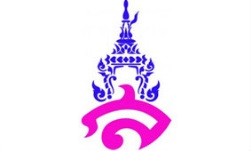 แผนการจัดการเรียนรู้ที่ ๑หน่วยการเรียนรู้ที่ ๒ รักษ์ภาษาไทย			     		 เรื่อง ศิลปะการประพันธ์วิชา ภาษาไทย			ชื่อรายวิชา ภาษาไทย ท ๒๒๑๐๑	         กลุ่มสาระการเรียนรู้ ภาษาไทยชั้น มัธยมศึกษาปีที่ ๒		ภาคเรียนที่ ๑ ปีการศึกษา ๒๕๖๒		       เวลา ๒ คาบ/๑๐๐ นาทีผู้สอน นางสวาจารุวัลย์  พิมผนวช	มาตรฐานการเรียนรู้	มาตรฐาน ท ๕.๑  เข้าใจและแสดงความคิดเห็น วิจารณ์วรรณคดีและวรรณกรรมไทยอย่างมีคุณค่าและนำมาประยุกต์ใช้ในชีวิตจริง                                  ตัวชี้วัด	ท ๕.๑ ม.๒/๓ อธิบายคุณค่าของวรรณคดีและวรรณกรรมที่อ่านจุดประสงค์การเรียนรู้	๑. นักเรียนสามารถบอกความหมายของศิลปะคำประพันธ์ประเภทต่าง ๆ ได้	๒. นักเรียนสามารถแยกประเภทของศิลปะคำประพันธ์ได้อย่างถูกต้อง สาระสำคัญ	ศิลปะการประพันธ์เป็นคุณค่าทางด้านวรรณศิลป์ คือ การใช้ถ้อยคำทำให้ผู้อ่านเกิดจินตภาพ และอารมณ์สร้างบรรยากาศให้กลมกลืนกับเนื้อเรื่องทำให้ผู้อ่านเกิดอารมณ์ร่วมได้เป็นอย่างดี ซึ่งได้แก่การเล่นเสียง คือการสรรคำให้มีเสียงสัมผัสทั้งพยัญชนะ  สระ  และวรรณยุกต์ เป็นพิเศษกว่าปกติเพื่อให้เกิดทำนองเสียงที่น่าฟัง การเล่นคำ  คือ การสรรคำมาเรียงร้อยในคำประพันธ์ โดยพลิกแพลงให้เกิดความหมายพิเศษและแปลกออกไปจากทีใช้กันอยู่ การใช้ภาพพจน์คือการใช้ถ้อยคำเพื่อสร้างจินตภาพ แก่ผู้อ่านโดยการเรียบเรียงถ้อยคำด้วยวิธีการต่างๆ เพื่อให้เกิดภาพขึ้นในใจของผู้อ่านและผู้ฟังสาระการเรียนรู้	๑. ศิลปะการประพันธ์	    - การเล่นเสียง     - การเล่นคำ     - การใช้ภาพพจน์คุณลักษณะอันพึงประสงค์- ใฝ่เรียนรู้สมรรถนะสำคัญ	๑. ความสามารถในการสื่อสาร	๒. ความสามารถในการคิดกิจกรรมการเรียนรู้ชั่วโมงที่ ๑กิจกรรมนำเข้าสู่บทเรียน	๑. นักเรียนดูบทร้อยกรองประเภทกลอนสุภาพที่มีวรรณศิลป์ (การเล่นเสียง การเล่นคำ การใช้ภาพพจน์)	๒. นักเรียนพิจารณาบทที่ครูให้แล้วแบ่งประเภทของวรรณศิลป์ประเภทต่างๆ	๓. ครูเชื่อมโยงเข้าสู่บทเรียนศิลปะการประพันธ์กิจกรรมพัฒนาผู้เรียน๔. นักเรียนฟังบรรยายเกี่ยวกับศิลปะการประพันธ์ ได้แก่การเล่นเสียง และการเล่นคำ จากสื่อ Powerpoint เรื่อง ศิลปะการประพันธ์๕. นักเรียนจดบันทึกเนื้อหาการเรียนรู้ลงสมุดกิจกรรมรวบยอด๖. ครูให้นักเรียนซักถามข้อสงสัยเพิ่มเติม และร่วมกันสรุปความรู้จากการเรียนเรื่องศิลปะการประพันธ์ชั่วโมงที่ ๒กิจกรรมนำเข้าสู่บทเรียน	๑. นักเรียนทบทวนเนื้อหาที่เรียนเกี่ยวกับ การเล่นเสียง และการเล่นคำ โดยใช้คำถาม เช่น การเล่นเสียงในการประพันธ์มีกี่ประเภท การเล่นสามารถแบ่งได้เป็นอะไรบ้าง การเล่นเสียงและการเล่นคำในบทประพันธ์มีประโยชน์อย่างไรกิจกรรมพัฒนาผู้เรียน๒. นักเรียนฟังบรรยายเกี่ยวกับศิลปะการประพันธ์ ได้แก่ การใช้ภาพพจน์ จากสื่อ Powerpoint เรื่อง ศิลปะการประพันธ์๓. นักเรียนจดบันทึกเนื้อหาการเรียนรู้ลงสมุด๔. นักเรียนช่วยกันทำกิจกรรม “จำแนกกัน วรรณศิลป์”  โดยให้นักเรียนแบ่งกลุ่ม ๓ คน และแข่งกันตอบคำถามจากสื่อซึ่งเป็นการจำแนกการใช้วรรณศิลป์จากบทกวี โดยครูผู้สอนเปิดป้ายคำถามที่เกี่ยวข้องกับการเล่นเสียง การเล่นคำ และการใช้ภาพพจน์ จากนั้นตัวแทนกลุ่มจะเป็นผู้ตอบคำถาม กลุ่มที่ตอบคำถามได้ถูกต้องมากที่สุดจะเป็นผู้ชนะกิจกรรมรวบยอด๕. ครูให้นักเรียนซักถามข้อสงสัยเพิ่มเติม และร่วมกันสรุปความรู้จากการเรียนเรื่องศิลปะการประพันธ์สื่อการเรียนรู้/แหล่งการเรียนรู้	๑. Powerpoint ศิลปะการประพันธ์	๒. สมุดจดบันทึกการวัดและประเมินผลลงชื่อ.......................................................ผู้สอน		 						(นางสาวจารุวัลย์ พิมผนวช)				        				บันทึกหลังการสอน๑. ผลการสอน.............................................................................................................................................................................. .............................................................................................................................................................................. .............................................................................................................................................................................. .............................................................................................................................................................................. .............................................................................................................................................................................. ๒. ปัญหาและอุปสรรค.............................................................................................................................................................................. .............................................................................................................................................................................. ..............................................................................................................................................................................๓. ข้อเสนอแนะ.............................................................................................................................................................................. .............................................................................................................................................................................. ..............................................................................................................................................................................							ลงชื่อ......................................................ผู้สอน								  (นางสาวจารุวัลย์ พิมผนวช)ความเห็นของหัวหน้ากลุ่มสาระการเรียนรู้วิชาภาษาไทย.............................................................................................................................................................................. ..............................................................................................................................................................................							ลงชื่อ................................................................							         (อ.ดร.บัวลักษณ์ เพชรงาม)							   หัวหน้ากลุ่มสาระการเรียนรู้วิชาภาษาไทยความเห็นของรองผู้อำนวยการโรงเรียนฝ่ายวิชาการ.............................................................................................................................................................................. ..............................................................................................................................................................................ลงชื่อ................................................................							     	  (อาจารย์ สุดารัตน์ ศรีมา )								รองผู้อำนวยการฝ่ายวิชาการเกณฑ์การประเมินกิจกรรม “จำแนกกัน วรรณศิลป์”  	เกณฑ์การประเมินคุณภาพ๕ – ๖ คะแนน		ดี๓ – ๔ คะแนน		พอใช้๑ – ๒ คะแนน		ปรับปรุงใบกระดาษคำตอบกิจกรรม “จำแนกกัน วรรณศิลป์”  รายชื่อสมาชิก๑. ๒. ๓. เป้าหมายหลักฐานเครื่องมือวัดเกณฑ์การประเมินสาระสำคัญ	ศิลปะการประพันธ์เป็นคุณค่าทางด้านวรรณศิลป์ คือ การใช้ถ้อยคำทำให้ผู้อ่านเกิด จินตภาพ และอารมณ์สร้างบรรยากาศให้กลมกลืนกับเนื้อเรื่องทำให้ผู้อ่านเกิดอารมณ์ร่วมได้เป็นอย่างดี ซึ่งได้แก่การเล่นเสียง การเล่นคำ  การใช้ภาพพจน์กิจกรรม “จำแนกกัน วรรณศิลป์”  แบบประเมินกิจกรรม “จำแนกกัน วรรณศิลป์”  ได้คะแนนร้อยละ ๖๐ ขึ้นไปถือว่าผ่านเกณฑ์ตัวชี้วัดท ๕.๑ ม.๒/๓ อธิบายคุณค่าของวรรณคดีและวรรณกรรมที่อ่านกิจกรรม “จำแนกกัน วรรณศิลป์”  แบบประเมินกิจกรรม “จำแนกกัน วรรณศิลป์”  ได้คะแนนร้อยละ ๖๐ ขึ้นไปถือว่าผ่านเกณฑ์คุณลักษณะอันพึงประสงค์ใฝ่เรียนรู้กิจกรรม “จำแนกกัน วรรณศิลป์”  แบบประเมินคุณลักษณะอันพึงประสงค์ได้คะแนนร้อยละ ๖๐ ขึ้นไปถือว่าผ่านเกณฑ์สมรรถนะสำคัญความสามารถในการสื่อสารความสามารถในการคิดกิจกรรม “จำแนกกัน วรรณศิลป์”  แบบประเมินสมรรถนะสำคัญของผู้เรียนได้คะแนนร้อยละ ๖๐ ขึ้นไปถือว่าผ่านเกณฑ์องค์ประกอบที่ประเมินระดับคุณภาพของผลงานระดับคุณภาพของผลงานระดับคุณภาพของผลงานองค์ประกอบที่ประเมิน๓ (ดี)๒ (ผ่าน)๑ (ปรับปรุง)๑.เนื้อหาตอบคำถามถูกต้องทุกข้อตอบคำถามถูกต้องร้อยละ ๗๐ ขึ้นไปตอบคำถามถูกต้องร้อยละ ๕๐ ขึ้นไป๒.กระบวนการทำงานกลุ่มสมาชิกทุกคนในกลุ่มช่วยกันคิดและทำงานอย่างเป็นระบบสมาชิกในกลุ่มร้อยละ ๗๐ ช่วยกันคิดและทำงานอย่างเป็นระบบสมาชิกในกลุ่มร้อยละ ๕๐ ช่วยกันคิดและงานอย่างเป็นระบบคำถามชุดที่ ๑คำถามชุดที่ ๑คำถามชุดที่ ๑คำถามชุดที่ ๒คำถามชุดที่ ๒คำถามชุดที่ ๒ข้อคำตอบตรวจคำตอบข้อคำตอบตรวจคำตอบ๑๑๒๒๓๓๔๔๕๕๖๖๗๗๘๘๙๙๑๐๑๐